Word Count: ____/500Participant and Engagement*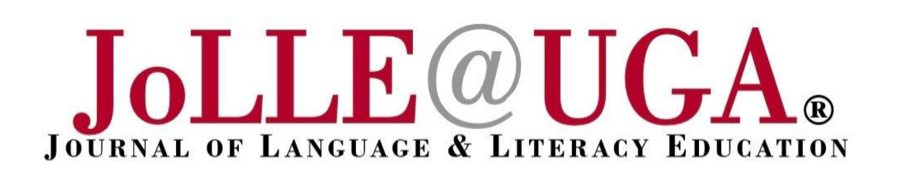 [Insert Text Here]Topic[Insert Text Here]Innovation and Relevancy*[Insert Text Here]Submission Guidelines[Insert Text Here]Title[Insert Text Here]Description/Purpose[Insert Text Here]